В соответствии с Федеральным законом от 06.10.2003 № 131-ФЗ «Об общих принципах организации местного самоуправления в РФ»; Областным законом от 25.10.2002 № 273-ЗС «Об административных правонарушениях»;  Федеральным законом от 06.10.2003 № 131-ФЗ «Об общих принципах организации местного самоуправления в РФ»; Областным законом от 25.10.2002 № 273-ЗС «Об административных правонарушениях»; Решением Собрания депутатов Старочеркасского сельского поселения от 30.06.2014  г.  № 69 «Об утверждении Правил благоустройства территории Старочеркасского сельского поселения»,-ПОСТАНОВЛЯЮ:Утвердить Административный регламент по предоставлению муниципальной услуги «Согласование проектных решений по отделке фасадов (паспортов цветовых решений фасадов) при реконструкции и ремонте зданий, сооружений и временных объектов»,  согласно приложению.2.  Постановление от 14.07.2017г. № 75 администрации Старочеркасского сельского поселения «Об утверждении Административного регламента по предоставлению муниципальной услуги «Согласование проектных решений по отделке фасадов (паспортов цветовых решений фасадов) при ремонте зданий, сооружений и временных объектов» - считать утратившим силу.3.  Постановление подлежит официальному опубликованию в Информационном бюллетене правовых актов органа местного самоуправления Старочеркасского сельского поселения и размещению на официальном сайте Старочеркасского сельского поселения.3.  Контроль за исполнением настоящего постановления оставляю за собой. Глава администрацииСтарочеркасскогосельского поселения                                                                              Е.В. ГалицинПостановление вносит:Ведущий специалист администрации Старочеркасского сельского поселенияПавлухина С.Г.Приложениек Постановлению Администрации Старочеркасского сельского поселения от  11.06.2020г. № 54АДМИНИСТРАТИВНЫЙ РЕГЛАМЕНТпо предоставлению муниципальной  услуги«Согласование проектных решений по отделке фасадов (паспортов цветовых решений фасадов) при реконструкции и ремонте зданий, сооружений и временных объектов» Общие положения1. Административный регламент по предоставлению муниципальной услуги «Согласование проектных решений по отделке фасадов (паспортов цветовых решений фасадов) при реконструкции и ремонте зданий, сооружений и временных объектов»     (далее – Административный регламент), разработан в целях повышения качества оказания и доступности муниципальных услуг, создания комфортных условий для получателей муниципальных услуг в сфере, возникающей при согласовании проектных решений по отделке фасадов (паспортов цветовых решений фасадов) при реконструкции и ремонте зданий, сооружений и временных объектов, и определяет сроки и последовательность действий (административных процедур) по предоставлению муниципальной услуги «Согласование проектных решений по отделке фасадов (паспортов цветовых решений фасадов) при реконструкции и ремонте зданий, сооружений и временных объектов».2. Муниципальную услугу «Согласование проектных решений по отделке фасадов (паспортов цветовых решений фасадов) при реконструкции и ремонте зданий, сооружений и временных объектов» предоставляет должностное лицо Администрации Старочеркасского сельского поселения.3.  В предоставлении муниципальной услуги могут быть задействованы также следующие органы и организации (далее  - органы и организации, участвующие в процессе оказания муниципальной услуги):- Муниципальное автономное учреждение Аксайского района «Многофункциональный центр по предоставлению государственных и муниципальных услуг» (далее – МФЦ).II. Стандарт предоставления муниципальной услуги 4. Получателем муниципальной услуги «Согласование проектных решений по отделке фасадов (паспортов цветовых решений фасадов) при реконструкции и ремонте зданий, сооружений и временных объектов» являются лица:- физические лица, - юридические лица. 5. Полномочия по предоставлению муниципальной услуги  «Согласование проектных решений по отделке фасадов (паспортов цветовых решений фасадов) при реконструкции и ремонте зданий, сооружений и временных объектов» осуществляется в соответствии с: - Федеральным законом от 06.10.2003 № 131-ФЗ «Об общих принципах организации местного самоуправления в РФ»;- Областным законом от 25.10.2002 № 273-ЗС «Об административных правонарушениях»;  - Решением Собрания депутатов Старочеркасского сельского поселения от 30.06.2014  г.  № 69 «Об утверждении Правил благоустройства территории Старочеркасского сельского поселения»;- Конституцией Российской Федерации;-  Федеральным законом от 06.10.2003 г. № 131-ФЗ «Об общих принципах организации местного самоуправления в Российской Федерации»;- Областным законом от 25.10.2002 г. № 273-ЗС «Об административных правонарушениях»;- Федеральным законом от 02.05.2006 г. № 59-ФЗ «О порядке рассмотрения обращений граждан Российской Федерации». 6. Порядок информирования о муниципальной услуге.Информация о муниципальной услуге предоставляется непосредственно в помещении Администрации Старочеркасского сельского поселения и  МФЦ, а также с использованием средств телефонной связи, электронного информирования, вычислительной и электронной техники, посредством размещения на Интернет-ресурсах органов и организаций, участвующих в процессе оказания муниципальных услуг, в средствах массовой информации, посредством издания информационных материалов.Сведения о месте нахождения Администрация Старочеркасского сельского поселения, Ростовская область, Аксайский район, ст. Старочеркасская, ул. Береговая,30, тел. 8-(86350)-2-97-55. С графиком (режимом) работы можно ознакомиться на официальном сайте Администрации Старочеркасского  сельского поселения (http://старочеркасское-адм.рф).Сведения о месте нахождения МАУ МФЦ Аксайского района: 346720, Ростовская область, г. Аксай, ул. Чапаева/пер. Короткий, дом 163/1 тел. (8 863 50) 4-49-99. Сведения о центре удаленного доступа МФЦ: 346720, Ростовская область, Аксайский район, ст-ца Старочеркасская, ул. Пионерская, дом 43.  тел. (8 863 50)                     2-99-48.Информация о процедуре предоставления муниципальной услуги сообщается при личном или письменном обращении заявителя, включая обращение по электронной почте, по номерам телефонов для справок, размещается на Интернет-сайте, информационных стендах, в СМИ. Информация о процедуре предоставления муниципальной  услуги предоставляется бесплатно.Информирование заявителей осуществляется должностными лицами Администрации Старочеркасского сельского поселения, сотрудниками МФЦ.Информирование заявителей по электронной почте должно осуществляться не позднее десяти дней с момента получения сообщения. Письменные обращения заявителей о порядке предоставления муниципальных услуг рассматриваются должностными лицами Администрации Старочеркасского сельского поселения, сотрудниками МФЦ, с учетом времени подготовки ответа заявителю, в срок, не превышающий 30 дней с момента получения обращения.При ответах на телефонные звонки и устные обращения должностное лицо Администрации Старочеркасского  сельского поселения подробно и вежливой форме информирует обратившихся по интересующим их вопросам. Ответ на телефонный звонок должен содержать информацию о наименовании учреждения, фамилии, имени, отчестве и должности работника, принявшего телефонный звонок.На информационных стендах, содержится следующая информация:  - график (режим) работы, номера телефонов, адрес Интернет-сайта и электронной почты;- порядок обжалования решения, действия или бездействия органов, участвующих в процессе оказания муниципальной услуги, их должностных лиц и работников;- перечень документов, необходимых для получения муниципальной услуги;- образцы заполнения заявлений заявителем.На Интернет-сайте содержится следующая информация:- схема проезда, график (режим) работы, номера телефонов, адрес электронной почты;- процедура предоставления муниципальной услуги;- порядок обжалования решения, действия или бездействия органов, участвующих в процессе оказания муниципальной услуги, их должностных лиц и работников;- перечень документов, необходимых для получения муниципальной услуги.7. Перечень документов, необходимых для получения муниципальных услуг Перечень документов, необходимых для получения муниципальной услуги, указан в Приложении 1 к Административному регламенту.8. Перечень оснований для отказа в предоставлении муниципальной услуги.Основаниями для отказа в предоставлении муниципальной услуги являются:- отсутствие хотя бы одного из документов, указанных в Приложении № 1                  к Административному регламенту;- несоответствие представленных документов, по форме или содержанию, требованиям действующего законодательства, а также содержание в документе неоговоренных приписок и исправлений;- обращение за получением муниципальной услуги ненадлежащего лица.Решение об отказе в предоставлении муниципальной услуги может быть обжаловано в суде в порядке, предусмотренном Кодексом административного судопроизводства Российской Федерации от 08.03.2015г. № 21-ФЗ.9. Условия и сроки предоставления муниципальной услуги.Заявитель,  обратившийся с целью получения муниципальной услуги, принимается должностным лицом Администрации Старочеркасского сельского поселения или должностным лицом МФЦ,  ответственным за прием документов для оказания муниципальной услуги, в день обращения.Заявление с пакетом документов регистрируется в день подачи.Максимально допустимое время предоставления муниципальной услуги не должно превышать 15 рабочих дней. Услуга предоставляется бесплатно.10. Результат предоставления муниципальной услуги.Результатом предоставления муниципальной услуги является согласованное проектное решение по отделке фасадов (паспорт цветового решения фасада) при реконструкции и ремонте зданий, сооружений и временных объектов.   Процедура предоставления услуги завершается путем получения заявителем:- согласованного проектного решения по отделке фасадов (паспорт цветового решения фасада) при ремонте зданий, сооружений и временных объектов. 11. Время приема заявителей:Часы приема заявителей сотрудниками  Администрации Старочеркасского сельского поселения:Вторник        -  08-00 – 12-00,Четверг         -  08-00 – 12-00,Понедельник, Среда, Пятница – не приемные дни,Обед с 12-00 -13-40.Суббота, воскресенье – выходные дни.Срок ожидания в очереди при подаче заявления и документов не должен превышать 15 минут.Часы приема заявителей сотрудниками центрального офиса МФЦ:Понедельник, вторник, среда, четверг с 8.00 до 19.00;Пятница с 8.00-18.00;Суббота с 8.00-13.00.Часы приема заявителей сотрудниками центров удаленного доступа МФЦ в Старочеркасском сельском поселении:Понедельник-пятница с 8.00 до 17.00, перерыв с 12.00 до 13.48.Срок ожидания в очереди при подаче заявления и документов не должен превышать 15 минут.12. Требования к организации и ведению приема получателей муниципальной услуги.Прием заявителей ведется без предварительной записи в порядке очереди в помещении Администрации Старочеркасского сельского поселения, МФЦ, снабженных соответствующими указателями. Указатели должны быть четкими, заметными и понятными для получателей муниципальной услуги.Прием заявителей в МФЦ возможен по предварительной записи.13. Требования к оборудованию мест предоставления муниципальной услуги.В местах предоставления муниципальной услуги предусматривается:- возможность самостоятельного или с помощью сотрудников, предоставляющих услуги, передвижения по территории, на которой расположены объекты, входа в такие объекты и выхода из них;- возможность посадки в транспортное средство и высадки из него перед входом в объекты, в том числе с использованием кресла-коляски и при необходимости с помощью сотрудников, предоставляющих услугу;- надлежащее размещение оборудования и носителей информации, необходимых для обеспечения беспрепятственного доступа инвалидов к объектам и услугам с учетом ограничений их жизнедеятельности;- дублирование необходимой для инвалидов звуковой и зрительной информации, а также надписей, знаков и иной текстовой и графической информации знаками, выполненными рельефно-точечным шрифтом Брайля.III. Состав, последовательность  и сроки выполнения административных процедур, требования к порядку их выполнения, в том числе особенности выполнения административных процедур в электронной форме14. Согласование проектных решений по отделке фасадов (паспорт цветового решения фасада) при ремонте зданий, сооружений и временных объектов.Процесс оказания муниципальной услуги начинается с обращения заявителя  в Администрацию Старочеркасского сельского поселения или МФЦ с заявлением о согласование проектного решения по отделке фасадов (паспорт цветового решения фасада) при ремонте зданий, сооружений и временных объектов. (Приложение № 2 к Административному регламенту).К заявлению прикладывается пакет документов, предусмотренных п. 7 Административного регламента.При предъявлении физическим лицом документа, удостоверяющего личность, должностное лицо Администрации Старочеркасского сельского поселения или должностное лицо МФЦ проверяет срок действия документа; наличие записи об органе, выдавшем документ, даты выдачи, подписи и фамилии должностного лица, оттиска печати, а также соответствие данных документа, удостоверяющего личность, данным, указанным в документах, представленных для получения муниципальной услуги должностному лицу Администрации Старочеркасского сельского поселения.В ходе приема документов от заинтересованного лица должностное лицо Администрации Старочеркасского сельского поселения или сотрудник МФЦ осуществляет проверку представленных документов на предмет:- наличия всех необходимых документов, указанных в Приложении к Административному регламенту;- наличия в заявлении и прилагаемых к нему документах неоговоренных исправлений, серьезных повреждений, не позволяющих однозначно истолковать их содержание.Заявление по просьбе заинтересованного лица может быть сформировано сотрудником, осуществляющим прием заявления, с использованием программных средств. В этом случае заинтересованное лицо своей рукой на заявлении указывает свою фамилию, имя и отчество и ставит подпись.В приеме заявления может быть отказано в следующих случаях:- отсутствия в представленном пакете документов, предусмотренных в Приложении № 1 к Административному регламенту;- наличия в заявлении и прилагаемых к нему документах неоговоренных  исправлений, серьезных повреждений, не позволяющих однозначно истолковать их содержание,  а также в случае изготовления документов карандашом.Должностное лицо Администрации Старочеркасского сельского поселения проводит правовую экспертизу, согласовывает документы и выдает согласованный проект внешнего благоустройства и элементов внешнего благоустройства. Согласованный проект внешнего благоустройства и элементов внешнего благоустройства, или согласованный проект декоративной подсветки  фасадов зданий и сооружений, памятников, малых архитектурных форм, выдается заявителю в помещении Администрации Старочеркасского сельского поселения и является основанием предоставления муниципальной услуги.Срок оказания муниципальной услуги с момента приема заявления до момента выдачи   не должен превышать 15 рабочих дней.Блок-схема предоставления муниципальной услуги указана в Приложении 3 к настоящему Административному регламенту.IV. Формы контроля за исполнением Административного регламента 15.  Текущий контроль за соблюдением последовательности действий и сроков, определенных административными процедурами по предоставлению  муниципальной услуги, осуществляется Главой Старочеркасского сельского поселения (далее – Глава).16. Глава Старочеркасского сельского поселения планируют работу по организации и проведению контрольных мероприятий, определяет должностные обязанности сотрудников, осуществляет контроль за их исполнением, принимают меры к совершенствованию форм и методов служебной деятельности, обучению подчиненных, несет персональную ответственность за соблюдение законности и сроков при оказании муниципальной услуги.17. Контроль за полнотой и качеством предоставления муниципальной  услуги включает в себя проведение проверок, направленных на выявление и устранение причин и условий, вследствие которых были нарушены права и свободы граждан, а также рассмотрение, принятие решений и подготовку ответов на обращения граждан, содержащих жалобы на решения должностных лиц.18. В случае выявления нарушений прав граждан по результатам проведенных проверок в отношении виновных лиц принимаются меры в соответствии с законодательством Российской Федерации.19. Проверка соответствия полноты и качества предоставления муниципальной услуги предъявляемым требованиям осуществляется  на основании нормативных правовых актов Российской Федерации.V. Досудебный (внесудебный) порядок обжалования решений и действий (бездействия) органа, предоставляющего муниципальную услугу, а также должностных лиц,   муниципальных служащих20. Заявитель имеет право в досудебном (внесудебном) порядке обратиться с жалобой на действия (бездействие) и решения, осуществляемые (принятые) в ходе предоставления муниципальных услуг.21. Заявитель может обратиться с жалобой, в том числе в следующих случаях:1) нарушение срока регистрации запроса заявителя о предоставлении муниципальной услуги;2) нарушение срока предоставления муниципальной услуги;3) требование у заявителя документов, не предусмотренных нормативными правовыми актами Российской Федерации, нормативными правовыми актами субъектов Российской Федерации, муниципальными правовыми актами для предоставления муниципальной услуги;4) отказ в приеме документов, предоставление которых предусмотрено нормативными правовыми актами Российской Федерации, нормативными правовыми актами субъектов Российской Федерации, муниципальными правовыми актами для предоставления муниципальной услуги, у заявителя;5) отказ в предоставлении муниципальной услуги, если основания отказа не предусмотрены федеральными законами и принятыми в соответствии с ними иными нормативными правовыми актами Российской Федерации, нормативными правовыми актами субъектов Российской Федерации, муниципальными правовыми актами;6) затребование с заявителя при предоставлении муниципальной услуги платы, не предусмотренной нормативными правовыми актами Российской Федерации, нормативными правовыми актами субъектов Российской Федерации, муниципальными правовыми актами;7) отказ органа, предоставляющего муниципальную услугу, должностного лица органа, предоставляющего муниципальную услугу, в исправлении допущенных опечаток и ошибок в выданных в результате предоставления муниципальной услуги документах либо нарушение установленного срока таких исправлений.22. Основанием для начала процедуры досудебного (внесудебного) обжалования является поступление жалобы на действия (бездействие) и решения, осуществляемые (принятые) в ходе предоставления муниципальных услуг (по форме согласно Приложению 4 к административному регламенту), на имя: - Главы Старочеркасского сельского поселения;23. Жалоба подается в письменной форме на бумажном носителе, в электронной форме в орган, предоставляющий муниципальную услугу. Жалобы на решения, принятые руководителем органа, предоставляющего муниципальную услугу, подаются в вышестоящий орган.24. В соответствии с ч.5 ст.11.2 Федерального закона от 27.07.2010 №210-ФЗ «Об организации предоставления государственных и муниципальных услуг» жалоба должна содержать:наименование органа, предоставляющего муниципальную услугу, должностного лица органа, предоставляющего муниципальную услугу, либо муниципального служащего, решения и действия (бездействие) которых обжалуются;фамилию, имя, отчество (последнее - при наличии), сведения о месте жительства заявителя - физического лица либо наименование, сведения о месте нахождения заявителя - юридического лица, а также номер (номера) контактного телефона, адрес (адреса) электронной почты (при наличии) и почтовый адрес, по которым должен быть направлен ответ заявителю;сведения об обжалуемых решениях и действиях (бездействии) органа, предоставляющего муниципальную услугу, должностного лица органа, предоставляющего муниципальную услугу, либо муниципального служащего;доводы, на основании которых заявитель не согласен с решением и действием (бездействием) органа, предоставляющего муниципальную услугу, должностного лица органа, предоставляющего муниципальную услугу, либо муниципального служащего. Заявителем могут быть представлены документы (при наличии), подтверждающие доводы заявителя, либо их копии.25. Жалоба может быть направлена по почте, через многофункциональный центр, с использованием информационно-телекоммуникационной сети «Интернет», на электронную почту  Администрации Старочеркасского сельского поселения (e-mail: sp02031@donpac.ru)., а также может быть принята при личном приеме заявителя.26. Жалоба, поступившая в орган, предоставляющий муниципальную услугу, рассматривается в течение пятнадцати рабочих дней со дня ее регистрации, а в случае обжалования отказа органа, предоставляющего муниципальную услугу, должностного лица органа, предоставляющего муниципальную услугу, в приеме документов у заявителя либо в исправлении допущенных опечаток и ошибок или в случае обжалования нарушения установленного срока таких исправлений - в течение пяти рабочих дней со дня ее регистрации.27. По результатам рассмотрения жалобы орган, предоставляющий муниципальную услугу, принимает одно из следующих решений:1)  удовлетворяет жалобу, в том числе в форме отмены принятого решения, исправления допущенных органом, предоставляющим муниципальную услугу, опечаток и ошибок в выданных в результате предоставления муниципальной услуги документах, возврата заявителю денежных средств, взимание которых не предусмотрено нормативными правовыми актами Российской Федерации, нормативными правовыми актами субъектов Российской Федерации, муниципальными правовыми актами, а также в иных формах;2) отказывает в удовлетворении жалобы.28. Не позднее дня, следующего за днем принятия решения об удовлетворении либо в отказе от удовлетворения жалобы, заявителю в письменной форме и по желанию заявителя в электронной форме направляется мотивированный ответ о результатах рассмотрения жалобы.29. В случае установления в ходе или по результатам рассмотрения жалобы признаков состава административного правонарушения или преступления должностные лица, указанные в стандартах, незамедлительно направляют имеющиеся материалы в органы прокуратуры.30. Показатели доступности и качества муниципальной услуги.Критериями доступности и качества оказания муниципальной услуги являются:- удовлетворенность заявителей качеством услуги;- доступность услуги;- доступность информации;- соблюдение сроков предоставления муниципальной услуги;- отсутствие обоснованных жалоб со стороны заявителей по результатам муниципальной услуги.Основными требованиями к качеству предоставления муниципальной услуги являются:- достоверность предоставляемой заявителям информации о ходе предоставления муниципальной услуги;-  наглядность форм предоставляемой информации об административных процедурах;-  удобство и доступность получения информации заявителями о порядке предоставления муниципальной услуги;- сопровождение инвалидов, имеющих стойкие расстройства функции зрения и самостоятельного передвижения, и оказание им помощи на объектах;- допуск на объекты сурдопереводчика и тифлосурдопереводчика;- допуск на объекты собаки-проводника при наличие документа, подтверждающего ее специальное обучение, выданного в соответствии с Приказом министерства труда и социальной защиты РФ от 22.06.2015г.                № 386н;- оказание сотрудниками, предоставляющими услуги, иной необходимой инвалидам помощи в преодолении барьеров, мешающих получению услуг и использованию объектов наравне с другими лицами.         Прием заявителя и выдачу документов заявителю осуществляет должностное лицо Администрации или МФЦ.          Время приема документов не может превышать 30 минут.31. Иные требования к предоставлению муниципальной услуги.Услуга может быть оказана в электронной форме с использованием единого портала государственных и муниципальных услуг, в рамках взаимодействия между государственными органами и органами местного самоуправления на условиях и в порядке, которые определяются законодательством.Предоставление документов и информации, указанных в пункте 2 части 1 статьи 7 Федерального закона от 27.07.2010 г. № 210-ФЗ Федерального закона, а также предоставление документов и информации в случае, предусмотренном частью 4 статьи 19 от 27.07.2010 г. № 210-ФЗ Федерального закона, осуществляется в том числе в электронной форме с использованием единой системы межведомственного электронного взаимодействия и подключаемых к ней региональных систем межведомственного электронного взаимодействия по межведомственному запросу органа, предоставляющего государственную услугу, органа, предоставляющего муниципальную услугу, подведомственной государственному органу или органу местного самоуправления организации, участвующей в предоставлении предусмотренных частью 1 статьи 1 настоящего Федерального закона государственных и муниципальных услуг, либо многофункционального центра.Межведомственный запрос о предоставлении документов и (или) информации, указанных в пункте 2 части 1 статьи 7  Федерального закона от 27.07.2010 г. № 210-ФЗ, для предоставления государственной и муниципальной услуги с использованием межведомственного информационного взаимодействия должен содержать указание на базовый государственный информационный ресурс, в целях ведения которого запрашиваются документы и информация, или в случае, если такие документы и информация не были представлены заявителем, следующие сведения, если дополнительные сведения не установлены законодательным актом Российской Федерации: наименование органа или организации, направляющих межведомственный запрос;наименование органа или организации, в адрес которых направляется межведомственный запрос; наименование государственной или муниципальной услуги, для предоставления которой необходимо предоставление документа и (или) информации, а также, если имеется, номер (идентификатор) такой услуги в реестре государственных услуг или реестре муниципальных услуг;указание на положения нормативного правового акта, которыми установлено представление документа и (или) информации, необходимых для предоставления государственной или муниципальной услуги, и указание на реквизиты данного нормативного правового акта;сведения, необходимые для представления документа и (или) информации, установленные административным регламентом предоставления государственной услуги или административным регламентом предоставления муниципальной услуги, а также сведения, предусмотренные нормативными правовыми актами как необходимые для представления таких документа и (или) информации; контактная информация для направления ответа на межведомственный  запрос;дата направления межведомственного запроса;фамилия, имя, отчество и должность лица, подготовившего и направившего межведомственный запрос, а также номер служебного телефона и (или) адрес электронной почты данного лица для связи.Срок подготовки и направления ответа на межведомственный запрос о предоставлении документов и информации, указанных в пункте 2 части 1 статьи 7 Федерального закона от 27.07.2010 г. № 210-ФЗ, для предоставления государственной и муниципальной услуги с использованием межведомственного информационного взаимодействия не может превышать пять рабочих дней со дня поступления межведомственного запроса в орган или организацию, предоставляющие документ и информацию, если иные сроки подготовки и направления ответа на межведомственный запрос не установлены федеральными законами, правовыми актами Правительства Российской Федерации и принятыми в соответствии с федеральными законами нормативными правовыми актами субъектов Российской Федерации.ПРИЛОЖЕНИЕ № 1к Административному регламентуПЕРЕЧЕНЬ ДОКУМЕНТОВ,НЕОБХОДИМЫХ ДЛЯ ОКАЗАНЯ МУНЦИПАЛЬНОЙ УСЛУГИ«согласование проектных решениий по отделке фасадов (паспорт цветового решения фасада) при ремонте зданий, сооружений и временных объектов»Приложение № 2к Административному регламентуОбразец заявления_______________________________                                                                                кому, должность, Ф.И.О.                                                                               							      _____________________________________                                               (Ф.И.О. получателя услуги)                                            											____________________________________                                                                   (адрес регистрации)				____________________________________                                                                                               (контактный телефон)ЗАЯВЛЕНИЕо согласование проектных решений по отделке фасадов (паспорт цветового решения фасада) при реконструкции и ремонте зданий, сооружений и временных объектовПрошу _________________________________________________________________  __________________________________________________________________________________  __________________________________________________________________________________  __________________________________________________________________________________  __________________________________________________________________________________  Прилагаю копии следующих документов:  1. ________________________________________________________________________________   2. ________________________________________________________________________________  3._________________________________________________________________________________  4._________________________________________________________________________________  5._________________________________________________________________________________  6._________________________________________________________________________________							______________                  ____________________                                                                                      подпись                                     дата   Приложение № 3к Административному регламентуБлок-схемаПриложение № 4к Административному регламентуЖалобаЗаявитель, подавший жалобу____________                                                                 ________________        (дата)	                                                                        (подпись)Отметка специалиста о приеме жалобы:____________                                                                 ________________(дата)	                                                                             (Ф.И.О., подпись)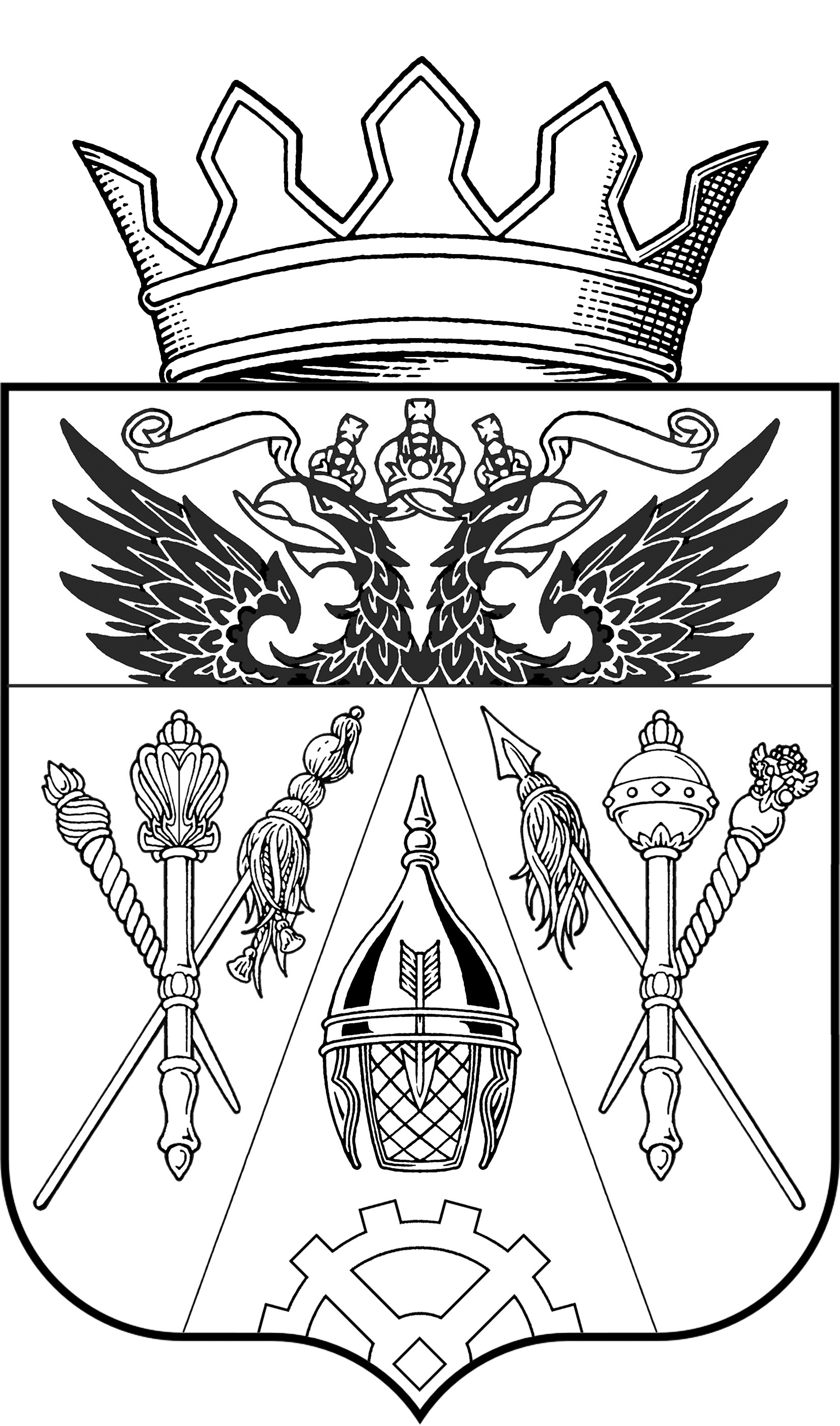 АДМИНИСТРАЦИЯ СТАРОЧЕРКАССКОГО СЕЛЬСКОГО ПОСЕЛЕНИЯПОСТАНОВЛЕНИЕАДМИНИСТРАЦИЯ СТАРОЧЕРКАССКОГО СЕЛЬСКОГО ПОСЕЛЕНИЯПОСТАНОВЛЕНИЕАДМИНИСТРАЦИЯ СТАРОЧЕРКАССКОГО СЕЛЬСКОГО ПОСЕЛЕНИЯПОСТАНОВЛЕНИЕАДМИНИСТРАЦИЯ СТАРОЧЕРКАССКОГО СЕЛЬСКОГО ПОСЕЛЕНИЯПОСТАНОВЛЕНИЕАДМИНИСТРАЦИЯ СТАРОЧЕРКАССКОГО СЕЛЬСКОГО ПОСЕЛЕНИЯПОСТАНОВЛЕНИЕАДМИНИСТРАЦИЯ СТАРОЧЕРКАССКОГО СЕЛЬСКОГО ПОСЕЛЕНИЯПОСТАНОВЛЕНИЕАДМИНИСТРАЦИЯ СТАРОЧЕРКАССКОГО СЕЛЬСКОГО ПОСЕЛЕНИЯПОСТАНОВЛЕНИЕАДМИНИСТРАЦИЯ СТАРОЧЕРКАССКОГО СЕЛЬСКОГО ПОСЕЛЕНИЯПОСТАНОВЛЕНИЕАДМИНИСТРАЦИЯ СТАРОЧЕРКАССКОГО СЕЛЬСКОГО ПОСЕЛЕНИЯПОСТАНОВЛЕНИЕАДМИНИСТРАЦИЯ СТАРОЧЕРКАССКОГО СЕЛЬСКОГО ПОСЕЛЕНИЯПОСТАНОВЛЕНИЕАДМИНИСТРАЦИЯ СТАРОЧЕРКАССКОГО СЕЛЬСКОГО ПОСЕЛЕНИЯПОСТАНОВЛЕНИЕ11.06.2020г.№5454ст-ца Старочеркасскаяст-ца Старочеркасскаяст-ца Старочеркасскаяст-ца Старочеркасскаяст-ца Старочеркасскаяст-ца Старочеркасскаяст-ца Старочеркасскаяст-ца Старочеркасскаяст-ца Старочеркасскаяст-ца Старочеркасскаяст-ца СтарочеркасскаяОб утверждении Административного регламентапо    предоставлению       муниципальной услуги«Согласование проектных решений по отделке фасадов (паспортов цветовых решений фасадов)при реконструкции и ремонте зданий, сооружений и временных объектов»Об утверждении Административного регламентапо    предоставлению       муниципальной услуги«Согласование проектных решений по отделке фасадов (паспортов цветовых решений фасадов)при реконструкции и ремонте зданий, сооружений и временных объектов»Об утверждении Административного регламентапо    предоставлению       муниципальной услуги«Согласование проектных решений по отделке фасадов (паспортов цветовых решений фасадов)при реконструкции и ремонте зданий, сооружений и временных объектов»Об утверждении Административного регламентапо    предоставлению       муниципальной услуги«Согласование проектных решений по отделке фасадов (паспортов цветовых решений фасадов)при реконструкции и ремонте зданий, сооружений и временных объектов»Об утверждении Административного регламентапо    предоставлению       муниципальной услуги«Согласование проектных решений по отделке фасадов (паспортов цветовых решений фасадов)при реконструкции и ремонте зданий, сооружений и временных объектов»Об утверждении Административного регламентапо    предоставлению       муниципальной услуги«Согласование проектных решений по отделке фасадов (паспортов цветовых решений фасадов)при реконструкции и ремонте зданий, сооружений и временных объектов»Об утверждении Административного регламентапо    предоставлению       муниципальной услуги«Согласование проектных решений по отделке фасадов (паспортов цветовых решений фасадов)при реконструкции и ремонте зданий, сооружений и временных объектов»Об утверждении Административного регламентапо    предоставлению       муниципальной услуги«Согласование проектных решений по отделке фасадов (паспортов цветовых решений фасадов)при реконструкции и ремонте зданий, сооружений и временных объектов»Об утверждении Административного регламентапо    предоставлению       муниципальной услуги«Согласование проектных решений по отделке фасадов (паспортов цветовых решений фасадов)при реконструкции и ремонте зданий, сооружений и временных объектов»Об утверждении Административного регламентапо    предоставлению       муниципальной услуги«Согласование проектных решений по отделке фасадов (паспортов цветовых решений фасадов)при реконструкции и ремонте зданий, сооружений и временных объектов»Об утверждении Административного регламентапо    предоставлению       муниципальной услуги«Согласование проектных решений по отделке фасадов (паспортов цветовых решений фасадов)при реконструкции и ремонте зданий, сооружений и временных объектов»№п/пНаименование документаСрок действияПримечание1.заявлениеоригинал-12.Документ, удостоверяющий  личность заявителя или представителя заявителяКопия при предъявлении оригинала – 12.1Паспорт гражданина Российской Федерации, удостоверяющий личность гражданина Российской Федерации на территории Российской Федерации (для граждан Российской Федерации)2.2Временное удостоверение личности (для граждан Российской Федерации)2.3Паспорт гражданина иностранного государства, легализованный на территории Российской Федерации (для иностранных граждан) 2.4Разрешение на временное проживание (для лиц без гражданства)2.5Вид на жительство (для лиц без гражданства)2.6Удостоверение беженца в Российской Федерации (для беженцев)2.7Свидетельство о рассмотрении ходатайства о признании беженцем на территории Российской Федерации по существу (для беженцев)2.8Свидетельство о предоставлении временного убежища на территории Российской Федерации 2.9Свидетельство о рождении (для лиц, не достигших возраста 14 лет)3Документ, удостоверяющий права (полномочия) представителя физического или юридического лица, если с заявлением обращается представитель заявителяКопия при предъявлении оригинала – 13.1Для представителей физического лица:3.1.1. Доверенность, оформленная в установленном законом порядке, на представление интересов заявителя 3.1.2. Свидетельство о рождении 3.1.3. Свидетельство об усыновлении 3.1.4. Акт органа опеки и попечительства о назначении опекуна или попечителя 3.2Для представителей юридического лица: 3.2.1. Доверенность, оформленная в установленном законом порядке, на представление интересов заявителя 3.2.2. Определение арбитражного суда о введении внешнего управления и назначении внешнего управляющего (для организации, в отношении которой введена процедура внешнего управления).4Документ, подтверждающий право собственности, владения, пользования на объект недвижимого имущества (за исключениемКопия при предъявлении оригинала - 14.1Регистрационное удостоверение, выданное уполномоченным органом в порядке, установленном законодательством в месте его издания до момента создания Учреждения юстиции по государственной регистрации прав на недвижимое имущество и сделок с ним на территории Ростовской области (выданное организациями технической инвентаризации)   Копия при предъявлении оригинала - 1  4.2Договор купли-продажи (удостоверенный нотариусом)4.3Договор дарения (удостоверенный нотариусом4.4Договор мены (удостоверенный нотариусом) 4.5Договор ренты (пожизненного содержания с иждивением) (удостоверенный нотариусом)4.6Свидетельство о праве на наследство по закону (выданное нотариусом)4.7Свидетельство о праве на наследство по завещанию (выданное нотариусом)4.8Решение суда5Проектное решение по отделке фасадов (паспорт цветового решения фасада) при ремонте зданий, сооружений и временных объектовОригинал – 1, цветная копия – 1, в электронном виде6Выписка из ЕГРЮЛ (для юридических лиц)Оригинал - 1НАЧАЛОЗаявление осогласование проектных решений по отделке фасадов (паспорт цветового решения фасада) при реконструкции и ремонте зданий, сооружений и временных объектовРуководителю ___________________________________	              (наименование учреждения)_________________________________________________                    (Ф.И.О. руководителя учреждения)_________________________________________________(Ф.И.О. физического лица или наименование юридического лица)место жительства заявителя  (для физического лица) или место нахождения заявителя (для  юридического лица)  ________________________________________________(почтовый индекс, адрес)контактный телефон (при наличии)_____________________адрес электронной  почты (при наличии) ________________почтовый адрес __________________________________1. Наименование органа, предоставляющего муниципальную услугу 2. Наименование должностного лица органа, предоставляющего муниципальную услугу, либо муниципального служащего, решения и действия (бездействие) которых обжалуются3. Обжалуемые решения и действия (бездействие) органа, предоставляющего муниципальную услугу, должностного лица органа, предоставляющего муниципальную услугу, либо муниципального служащего4. Наименование услуги5. Доводы, на основании которых заявитель не согласен с решением или действием (бездействием) органа, предоставляющего муниципальную услугу, должностного лица органа, предоставляющего муниципальную услугу, либо муниципального служащего.6. Ответ на жалобу прошу направить (нужное отметить):1. лично (при посещении_____)6. Ответ на жалобу прошу направить (нужное отметить):2. по электронной почте6. Ответ на жалобу прошу направить (нужное отметить):3. в письменном виде по почте